АДМИНИСТРАЦИЯ АЛЕКСАНДРОВСКОГО СЕЛЬСОВЕТА САРАКТАШСКОГО РАЙОНА ОРЕНБУРГСКОЙ ОБЛАСТИП О С Т А Н О В Л Е Н И Е_________________________________________________________________________________________________________09.02.2018                                с. Вторая Александровка                          № 17-пВ целях оперативного реагирования в случае возникновения чрезвычайных ситуаций в помещениях для голосования на избирательных участках, образованных на территории муниципального образования Саракташский район Оренбургской области для проведения голосования на выборах Президента Российской Федерации 18 марта 2018 года, в соответствии с Федеральным законом от 12.06.2002 № 67- ФЗ «Об основных гарантиях избирательных прав и права на участие в референдуме граждан Российской Федерации», руководствуясь Уставом муниципального образования Саракташский район Оренбургской области. 1. Определить  для проведения голосования и подсчета голосов избирателей на выборах Президента Российской Федерации на территории муниципального образования Александровский сельсовет Саракташского района 18 марта 2018 года резервное помещение – актовый зал сельского Дома Культуры по адресу : село Вторая Александровка, ул. Куйбышевская, 11, телефон – 24-3-34.           2. Контроль за исполнением настоящего постановления оставляю за собой.3. Настоящее постановление вступает в силу со дня его подписания, подлежит размещению на официальном сайте администрации Александровского сельсовета Саракташского района Оренбургской области в информационно-телекоммуникационной сети «Интернет».  Глава  Александровского сельсовета	                                     Е.Д. РябенкоРазослано: организованному отделу района, прокуратуре района, в дело, на сайт.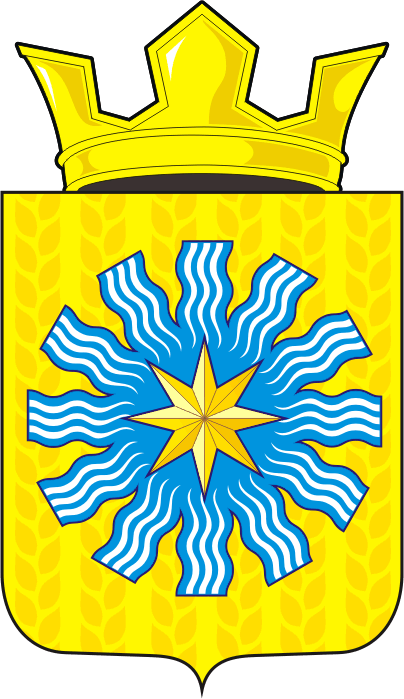 Об определении резервного помещения избирательного участка для проведения голосования на выборах Президента Российской Федерации на территории муниципального образования Александровский сельсовет Саракташского района Оренбургской области